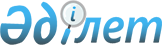 О внесении изменений и дополнений в постановление Правительства Республики Казахстан от 30 сентября 2005 года № 969Постановление Правительства Республики Казахстан от 26 декабря 2008 года № 1267      Правительство Республики Казахстан ПОСТАНОВЛЯЕТ : 



      1. Внести в постановление Правительства Республики Казахстан от 30 сентября 2005 года № 969 "О Программе "Основные направления экономической политики и организационных мер по сокращению размеров теневой экономики в Республике Казахстан на 2005-2010 годы" (САПП Республики Казахстан, 2005 г., № 36, ст. 502) следующие изменения и дополнения: 



      в Программе "Основные направления экономической политики и организационных мер по сокращению размеров теневой экономики в Республике Казахстан на 2005-2010 годы", утвержденной указанным постановлением: 



      в разделе 10 "План мероприятий по реализации Программы "Основные направления экономической политики и организационных мер по сокращению размеров теневой экономики в Республике Казахстан на 2005-2010 годы": 

      в графе 5 строки, порядковый номер 8 цифры "2008" заменить цифрами "2010"; 



      в строке, порядковый номер 16: 

      графу 4 изложить в следующей редакции: 

      "МЭБП (созыв), МИТ, МСХ, МТК, МЭМР, МОН, АС, АО "ИЭИ" (по согласованию)"; 



      дополнить строкой, порядковый номер 30-1, следующего содержания: 

 "                                                        "; 



      в строке, порядковый номер 46: 

      графу 4 изложить в следующей редакции: 

      "МЭБП (созыв), МСХ, МФ, АС, акиматы областей и городов Астаны и Алматы, АО "ИЭИ" (по согласованию)"; 



      примечание дополнить аббревиатурами следующего содержания: 

      "МЭМР - Министерство энергетики и минеральных ресурсов Республики Казахстан 

      МОН - Министерство образования и науки Республики Казахстан 

      АО "ИЭИ" - акционерное общество "Институт экономических исследований". 



      2. Настоящее постановление вводится в действие со дня подписания.       Премьер-Министр 

      Республики Казахстан             К. Масимов 
					© 2012. РГП на ПХВ «Институт законодательства и правовой информации Республики Казахстан» Министерства юстиции Республики Казахстан
				30-1 Обеспечить 

широкое 

внедрение в 

крупных 

городах 

использование 

платежных 

карточек при 

реализации 

товаров (работ, 

услуг) 

торговыми 

(обслуживающим) 

организациями 

путем 

привлечения к 

этой работе 

средства 

массовой 

информации и 

проведения 

организационно- 

разъяснительных 

мероприятий 

среди населения 

и бизнес среды Информация 

в МЭБП Акимы 

областей, 

городов 

Астаны и 

Алматы Ежегодно, 

5 января, 

5 июля 